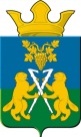 ДУМАНицинского сельского поселенияСлободо – Туринского  муниципального  районачетвёртого созываРЕШЕНИЕ      от 19 сентября  2019 года                                         № 158-НПА      с.Ницинское.Об исполнении бюджета Ницинского сельского поселенияза I полугодие  2019 года.      На основании  статьи 157 и 264.4 Бюджетного кодекса РФ, статьи 9 Положения  о бюджетном процессе в Ницинском сельском поселении, утверждённого решением Думы Ницинского сельского поселения от 27.09.2011г № 147 (с изменением от 30. 12.2013г. №17), Устава Ницинского сельского  поселения, Дума Ницинского сельского поселения РЕШИЛА:     1.Принять к сведению отчёт об исполнении бюджета Ницинского сельского поселения за I полугодие  2019 года»     -  по доходам   в   сумме  –  19 986,2 тыс. руб.; – 50,74 % годового плана (Приложение № 1)     - по расходам в сумме – 12 087,0 тыс. руб.;–30,36 % годового плана                   (Приложение № 2,3).      - расходов на обслуживание муниципального долга нет;     - исполнение обязательств согласно Программы муниципальных гарантий –1 158,0 тыс. рублей.    (Приложение №4)      2. Контроль над исполнением данного Решения возложить на постоянную                                                                                                                                         комиссию по экономической политике и муниципальной собственности (председатель  комиссии Полякова М.А.)Председатель Думы                                              Глава  Ницинского                                 Ницинского сельского поселения                       сельского поселения ____________ Л.Д. Хомченко                             __________ Т.А. Кузеванова                            